My CompanyDear «First_Name» «Last_Name»,Thank you for signing up! Your support is the wind beneath our wings and we humbly thank you for your donation of $«Donation_optional» on «Date».Please accept this letter as our most gracious thanks for supporting our cause.Sincerely,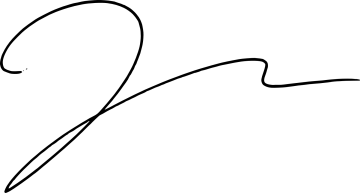 Joe Owner